附件1案例立项申报书案例名称：　　　　　　　　　　　申 请 人：　　　　　　  　　　　　　联系电话：                           E - Mail：                            所在学系：　　　            　      申请日期：　　　　　　　　　　　　 中国矿业大学MBA管理案例中心二Ο一九年一月一、案例企业介绍二、案例焦点事件或管理实践介绍三、教学目标与焦点理论四、团队成员的教学案例采编基础介绍五、评审意见注：立项申请只需要提供立项申请表的纸质档（签名）和电子档各一份。立项通过后，按规定时间完成并递交案例正文、案例使用说明，以及企业授权书各一份（均为电子档），格式规范见附件二、附件三。附件2  案例正文及使用说明的基本结构及相关要求一、案例正文的基本结构及相关要求1.标题：以不带暗示性的中性标题为宜（企业名＋主题）；要求：提供企业真实名称，如需隐去，另附说明。选题要有一定的典型性和代表性，能够反映某地区、某行业或更大范围的经营管理问题。2.首页注释：作者姓名、工作单位、案例版权，案例真实性等；3.内容提要及关键词；要求：内容提要总结案例内容，不作评论分析，300字以内。关键词3－5个。4.引言/开头—开门见山/点题；要求：点明时间、地点、决策者、关键问题等信息，尽量简练，一般用一段文字即可，要能够吸引读者的阅读兴趣。5.相关背景介绍；要求：行业、公司、主要人物、事件等相关背景内容翔实充分，能有效辅助案例课堂讨论分析。6.主题内容：大中型案例宜分节，并有节标题；要求：陈述客观平实、不出现作者的评论分析，决策点突出，所述内容及相关数据具备完整性和一致性。节标题分一级标题，二级标题（1（正文一级标题）；1.1（正文二级标题）……，1.2……）7.结尾；要求：根据需要，写法有所不同，比较通行的写法有三种：一是对正文的精辟总结；二是提出决策问题引发读者思考；三是自然淡出。8.脚注，附件（图表、附录等）；说明：脚注以小号字附于有关内容同页的下端，以横线与正文断开；图表编号，设标题（中英文）。9.（英文）案例名称、作者姓名、工作单位，摘要（与中文内容提要相对应），关键词。要求：英文摘要150—200个英文单词，英文题目和摘要符合科技英文书写规范。二、案例使用说明的基本结构1.教学目的与用途：适用的课程、对象，教学目标；2.启发思考题：提示学员思考方向，2－5题为宜；3.分析思路：给出案例分析的逻辑路径；4.理论依据与分析：分析该案例所需要的相关理论，以及具体分析5.背景信息：案例进展程度等其它案例正文中未提及的背景信息；6.关键要点：案例分析中的关键所在，案例教学中的关键知识点、能力点等；7.建议课堂计划：案例教学过程中的时间安排及如何就该案例进行组织引导提出建议；8.相关附件。（图表等）9.其它教学支持（可选项）。说明：1.计算机支持。列出支持这一案例的计算机程序和软件包，它们的可得性，以及如何在教学中使用它们的建议或说明。2.视听辅助手段支持。可得到的，能与案例一起使用的网站、视频、幻灯片、剪报、样品和其他材料。教学型案例的格式规范（一）案例正文：（幼圆、小三、加粗）（多倍行距1.3、除案例名称为幼圆，全文为Times New Roman）案例名称（幼圆、三号、加粗）（空格键、小四）摘 要（宋体、小四、加粗、半角）：本案例描述了......（宋体、小四）关键词（宋体、加粗、小四）：人力资源；**；.... （宋体、小四）（空格键、小四）0 引言（宋体、加粗、四号、半角）2018年9月的一天……（宋体、小四）空格键1 公司发展及现状（宋体、加粗、四号、半角）**公司成立于1995年....... （宋体、小四）1.1 公司的发展（宋体、加粗、小四）
    图1  **公司的组织结构图（宋体、加粗、小四）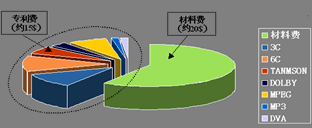 空格键2 行业背景（宋体、加粗、四号、半角）2013年，**公司外部竞争环境发生了巨大的变化....... （宋体、小四）空格键3 王总其人（宋体、加粗、四号、半角）王总来到**公司已经8年了。....... （宋体、小四）空格键4 面临的问题（宋体、加粗、四号、半角）2005年8月，在总经理办公会上....... （宋体、小四）4.1刘副总的建议（宋体、加粗、小四）负责工程项目的刘副总站起来说：..... （宋体、小四）4.2王总的担忧（宋体、加粗、小四）王总一直没有说话..... （宋体、小四）5 尾声（宋体、加粗、四号）到底应该怎么办？王总陷入了沉思....... （宋体、小四）（空格键、小四）（案例正文字数：****）（宋体、加粗、小四）空格键TitleAbstract（Times New Roman、加粗、小四）：***…. （Times New Roman、小四）Keywords（Times New Roman、加粗、小四）:***;***（Times New Roman、小四）（二）案例使用说明：（幼圆、加粗、小三）（全文多倍行距1.3、全文为Times New Roman）案例名称（幼圆、加粗、三号）（空格键、小四）一、教学目的与用途（宋体、加粗、小四）1．本案例主要适用于**课程，也适用于****。（宋体、小四）2．本案例的教学目的.......空格键二、启发思考题（宋体、加粗、小四）1．你如何看待**公司的**问题？   （宋体、小四、半角） 2．王总采取了那些办法？你如何看待王总的做法？3．从**管理角度如何分析？4．如果你是王总，面临这个局面你将如何决策？空格键三、分析思路（宋体、加粗、小四）教师可以根据自己的教学目标（目的）来灵活使用本案例。这里提出本案例的分析思路，仅供参考。    （宋体、小四）1．从....管理的角度思考.......2．寻找内在的原因......3．从....角度解读......4．....也是....原因。5．解决......问题的思路在于......空格键四、理论依据及分析（宋体、加粗、小四、段前与段后为自动行）1．**理论     （宋体、小四）2．*****。3．**理论4．***管理空格键五、背景信息（宋体、加粗、小四）1．关于**公司的薪酬信息..... （宋体、小四）2．后来发生的情况.....空格键六、关键要点（宋体、加粗、小四）1．……才是解决问题的根本。在案例分析中，这是一个（宋体、小四）2．解决问题的必须......空格键七、建议课堂计划（宋体、加粗、小四）本案例可以作为专门的案例讨论课来进行。如下是按照时间进度提供的课堂计划建议，仅供参考。（宋体、小四）整个案例课的课堂时间控制在80--90分钟。课前计划：提出启发思考题，请学员在课前完成阅读和初步思考。课中计划：简要的课堂前言，明确主题　　（2-5分钟）　　　　　分组讨论　　　　（30分钟），告知发言要求　　　　　小组发言　　　　（每组5分钟，控制在30分钟）　　　　　引导全班进一步讨论，并进行归纳总结　（15-20分钟）课后计划：如有必要，请学员采用报告形式给出更加具体的解决方案，包括具体的职责分工，为后续章节内容做好铺垫。空格键八、相关附件（宋体、加粗、小四）本案例包含如下附件...... （宋体、小四）（空格键、小四）（案例使用说明字数：****）（宋体、加粗、小四） 附件3：案 例 授 权 书中国矿业大学MBA管理案例中心：由                    大学          学院          老师撰写（         指导）的案例：《                                    》是在对我单位有关人员采访的基础上完成的，符合单位实际情况或经过适当修饰，特授权中国矿业大学MBA管理案例中心以任何形式（非商业目的）使用及发表。                          单位负责人：      （负责人签章）                          单位名称：         （公章）                                           年    月    日附件4：案例入库评审表案例名称案例名称案例名称开发时间开发时间开发时间2020年10月至2021年3月2020年10月至2021年3月2020年10月至2021年3月2020年10月至2021年3月2020年10月至2021年3月2020年10月至2021年3月2020年10月至2021年3月2020年10月至2021年3月2020年10月至2021年3月2020年10月至2021年3月2020年10月至2021年3月项　　目申请人姓名姓名性别学系学系学系项　　目申请人技术职称技术职称现任职务现任职务现任职务项　　目申请人教学工作简历时间时间课程名称课程名称课程名称授课对象授课对象授课对象学时学时所在单位所在单位项　　目申请人教学工作简历项　　目申请人教学工作简历项　　目申请人教学工作简历项　　目申请人以第一作者发表论文或案例情况时间时间期刊或案例库名称期刊或案例库名称期刊或案例库名称论文或者案例题目论文或者案例题目论文或者案例题目论文或者案例题目论文或者案例题目获奖情况获奖情况项　　目申请人以第一作者发表论文或案例情况项　　目申请人以第一作者发表论文或案例情况项　　目申请人以第一作者发表论文或案例情况项　　目申请人以第一作者发表论文或案例情况项　　目申请人以第一作者发表论文或案例情况项　　目申请人以第一作者发表论文或案例情况项目组成员姓名出生年月出生年月职务职称职务职称职务职称所在单位所在单位主要教学科研领域主要教学科研领域主要教学科研领域主要教学科研领域项目中的分工项目组成员项目组成员项目组成员项目组成员项目组成员项目组成员项目组成员申请者承诺：我承诺对本人填写的各项内容的真实性负责，保证没有知识产权争议。如获准立项，我承诺以本表为有约束力的协议，遵守案例中心的相关规定，按计划认真开展研究工作，在规定时间内取得预期研究成果。                                              申请人（签章）                                                           年     月     日申请者承诺：我承诺对本人填写的各项内容的真实性负责，保证没有知识产权争议。如获准立项，我承诺以本表为有约束力的协议，遵守案例中心的相关规定，按计划认真开展研究工作，在规定时间内取得预期研究成果。                                              申请人（签章）                                                           年     月     日申请者承诺：我承诺对本人填写的各项内容的真实性负责，保证没有知识产权争议。如获准立项，我承诺以本表为有约束力的协议，遵守案例中心的相关规定，按计划认真开展研究工作，在规定时间内取得预期研究成果。                                              申请人（签章）                                                           年     月     日申请者承诺：我承诺对本人填写的各项内容的真实性负责，保证没有知识产权争议。如获准立项，我承诺以本表为有约束力的协议，遵守案例中心的相关规定，按计划认真开展研究工作，在规定时间内取得预期研究成果。                                              申请人（签章）                                                           年     月     日申请者承诺：我承诺对本人填写的各项内容的真实性负责，保证没有知识产权争议。如获准立项，我承诺以本表为有约束力的协议，遵守案例中心的相关规定，按计划认真开展研究工作，在规定时间内取得预期研究成果。                                              申请人（签章）                                                           年     月     日申请者承诺：我承诺对本人填写的各项内容的真实性负责，保证没有知识产权争议。如获准立项，我承诺以本表为有约束力的协议，遵守案例中心的相关规定，按计划认真开展研究工作，在规定时间内取得预期研究成果。                                              申请人（签章）                                                           年     月     日申请者承诺：我承诺对本人填写的各项内容的真实性负责，保证没有知识产权争议。如获准立项，我承诺以本表为有约束力的协议，遵守案例中心的相关规定，按计划认真开展研究工作，在规定时间内取得预期研究成果。                                              申请人（签章）                                                           年     月     日申请者承诺：我承诺对本人填写的各项内容的真实性负责，保证没有知识产权争议。如获准立项，我承诺以本表为有约束力的协议，遵守案例中心的相关规定，按计划认真开展研究工作，在规定时间内取得预期研究成果。                                              申请人（签章）                                                           年     月     日申请者承诺：我承诺对本人填写的各项内容的真实性负责，保证没有知识产权争议。如获准立项，我承诺以本表为有约束力的协议，遵守案例中心的相关规定，按计划认真开展研究工作，在规定时间内取得预期研究成果。                                              申请人（签章）                                                           年     月     日申请者承诺：我承诺对本人填写的各项内容的真实性负责，保证没有知识产权争议。如获准立项，我承诺以本表为有约束力的协议，遵守案例中心的相关规定，按计划认真开展研究工作，在规定时间内取得预期研究成果。                                              申请人（签章）                                                           年     月     日申请者承诺：我承诺对本人填写的各项内容的真实性负责，保证没有知识产权争议。如获准立项，我承诺以本表为有约束力的协议，遵守案例中心的相关规定，按计划认真开展研究工作，在规定时间内取得预期研究成果。                                              申请人（签章）                                                           年     月     日申请者承诺：我承诺对本人填写的各项内容的真实性负责，保证没有知识产权争议。如获准立项，我承诺以本表为有约束力的协议，遵守案例中心的相关规定，按计划认真开展研究工作，在规定时间内取得预期研究成果。                                              申请人（签章）                                                           年     月     日申请者承诺：我承诺对本人填写的各项内容的真实性负责，保证没有知识产权争议。如获准立项，我承诺以本表为有约束力的协议，遵守案例中心的相关规定，按计划认真开展研究工作，在规定时间内取得预期研究成果。                                              申请人（签章）                                                           年     月     日申请者承诺：我承诺对本人填写的各项内容的真实性负责，保证没有知识产权争议。如获准立项，我承诺以本表为有约束力的协议，遵守案例中心的相关规定，按计划认真开展研究工作，在规定时间内取得预期研究成果。                                              申请人（签章）                                                           年     月     日内容包括以下五个问题：（1）初定案例题目，（2）案例企业简介，（3）案例企业选择的理由，（4）可否取得企业合作同意(可提供案例授权书)，（5）是否为全新案例？ 内容包括以下五个问题：（1）初定使用课程与章节，（2）初定教学主题或目的，（3）教学主题的选择理由，（4）支持教学主题的知识点（根据使用课程与章节说明），（5）案例涉及的焦点理论专家组评审意见：签字：                                                   年　　月　　日MBA中心审批意见：　　　　　　　　　　　　　　　　　　　　　　             签字：年　　月　　日案例编号评审时间评审时间案例名称所属领域□市场营销    □战略管理    □人力资源管理与组织行为学   □项目管理（创业管理）□管理经济学  □运营与供应链管理、物流管理   □金融      □会计、财务管理□技术管理    □电子商务、管理信息系统       □商法、公司治理  □其他□市场营销    □战略管理    □人力资源管理与组织行为学   □项目管理（创业管理）□管理经济学  □运营与供应链管理、物流管理   □金融      □会计、财务管理□技术管理    □电子商务、管理信息系统       □商法、公司治理  □其他□市场营销    □战略管理    □人力资源管理与组织行为学   □项目管理（创业管理）□管理经济学  □运营与供应链管理、物流管理   □金融      □会计、财务管理□技术管理    □电子商务、管理信息系统       □商法、公司治理  □其他□市场营销    □战略管理    □人力资源管理与组织行为学   □项目管理（创业管理）□管理经济学  □运营与供应链管理、物流管理   □金融      □会计、财务管理□技术管理    □电子商务、管理信息系统       □商法、公司治理  □其他□市场营销    □战略管理    □人力资源管理与组织行为学   □项目管理（创业管理）□管理经济学  □运营与供应链管理、物流管理   □金融      □会计、财务管理□技术管理    □电子商务、管理信息系统       □商法、公司治理  □其他□市场营销    □战略管理    □人力资源管理与组织行为学   □项目管理（创业管理）□管理经济学  □运营与供应链管理、物流管理   □金融      □会计、财务管理□技术管理    □电子商务、管理信息系统       □商法、公司治理  □其他□市场营销    □战略管理    □人力资源管理与组织行为学   □项目管理（创业管理）□管理经济学  □运营与供应链管理、物流管理   □金融      □会计、财务管理□技术管理    □电子商务、管理信息系统       □商法、公司治理  □其他□市场营销    □战略管理    □人力资源管理与组织行为学   □项目管理（创业管理）□管理经济学  □运营与供应链管理、物流管理   □金融      □会计、财务管理□技术管理    □电子商务、管理信息系统       □商法、公司治理  □其他□市场营销    □战略管理    □人力资源管理与组织行为学   □项目管理（创业管理）□管理经济学  □运营与供应链管理、物流管理   □金融      □会计、财务管理□技术管理    □电子商务、管理信息系统       □商法、公司治理  □其他□市场营销    □战略管理    □人力资源管理与组织行为学   □项目管理（创业管理）□管理经济学  □运营与供应链管理、物流管理   □金融      □会计、财务管理□技术管理    □电子商务、管理信息系统       □商法、公司治理  □其他第一部分 案例正文第一部分 案例正文第一部分 案例正文第一部分 案例正文第一部分 案例正文第一部分 案例正文第一部分 案例正文第一部分 案例正文第一部分 案例正文第一部分 案例正文第一部分 案例正文      评分点分值选题的典型性框架的合理性框架的合理性决策点的恰当性决策点的恰当性材料的详实性材料的详实性案例的可读性案例的可读性写作的规范性1~10第二部分 案例使用说明第二部分 案例使用说明第二部分 案例使用说明第二部分 案例使用说明第二部分 案例使用说明第二部分 案例使用说明第二部分 案例使用说明第二部分 案例使用说明第二部分 案例使用说明第二部分 案例使用说明第二部分 案例使用说明评分点分值教学目标设定的合理性教学目标设定的合理性思考讨论题与教学目标的紧密程度思考讨论题与教学目标的紧密程度思考讨论题与教学目标的紧密程度理论知识点分析的深刻程度理论知识点分析的深刻程度理论知识点分析的深刻程度课堂计划的合理性课堂计划的合理性1～10总分（满分100）入库推荐意见（请选择1项）：  □优先推荐      □推  荐      □不推荐    □修改后再评审入库您对案例内容（请选择1项）：  □非常熟悉      □较熟悉      □部分熟悉入库推荐意见（请选择1项）：  □优先推荐      □推  荐      □不推荐    □修改后再评审入库您对案例内容（请选择1项）：  □非常熟悉      □较熟悉      □部分熟悉入库推荐意见（请选择1项）：  □优先推荐      □推  荐      □不推荐    □修改后再评审入库您对案例内容（请选择1项）：  □非常熟悉      □较熟悉      □部分熟悉入库推荐意见（请选择1项）：  □优先推荐      □推  荐      □不推荐    □修改后再评审入库您对案例内容（请选择1项）：  □非常熟悉      □较熟悉      □部分熟悉入库推荐意见（请选择1项）：  □优先推荐      □推  荐      □不推荐    □修改后再评审入库您对案例内容（请选择1项）：  □非常熟悉      □较熟悉      □部分熟悉入库推荐意见（请选择1项）：  □优先推荐      □推  荐      □不推荐    □修改后再评审入库您对案例内容（请选择1项）：  □非常熟悉      □较熟悉      □部分熟悉入库推荐意见（请选择1项）：  □优先推荐      □推  荐      □不推荐    □修改后再评审入库您对案例内容（请选择1项）：  □非常熟悉      □较熟悉      □部分熟悉入库推荐意见（请选择1项）：  □优先推荐      □推  荐      □不推荐    □修改后再评审入库您对案例内容（请选择1项）：  □非常熟悉      □较熟悉      □部分熟悉入库推荐意见（请选择1项）：  □优先推荐      □推  荐      □不推荐    □修改后再评审入库您对案例内容（请选择1项）：  □非常熟悉      □较熟悉      □部分熟悉入库推荐意见（请选择1项）：  □优先推荐      □推  荐      □不推荐    □修改后再评审入库您对案例内容（请选择1项）：  □非常熟悉      □较熟悉      □部分熟悉入库推荐意见（请选择1项）：  □优先推荐      □推  荐      □不推荐    □修改后再评审入库您对案例内容（请选择1项）：  □非常熟悉      □较熟悉      □部分熟悉评审意见及修改建议 评审意见及修改建议 评审意见及修改建议 评审意见及修改建议 评审意见及修改建议 评审意见及修改建议 评审意见及修改建议 评审意见及修改建议 评审意见及修改建议 评审意见及修改建议 评审意见及修改建议 